Приложение №1: основа для коллажа «Cats and Mice»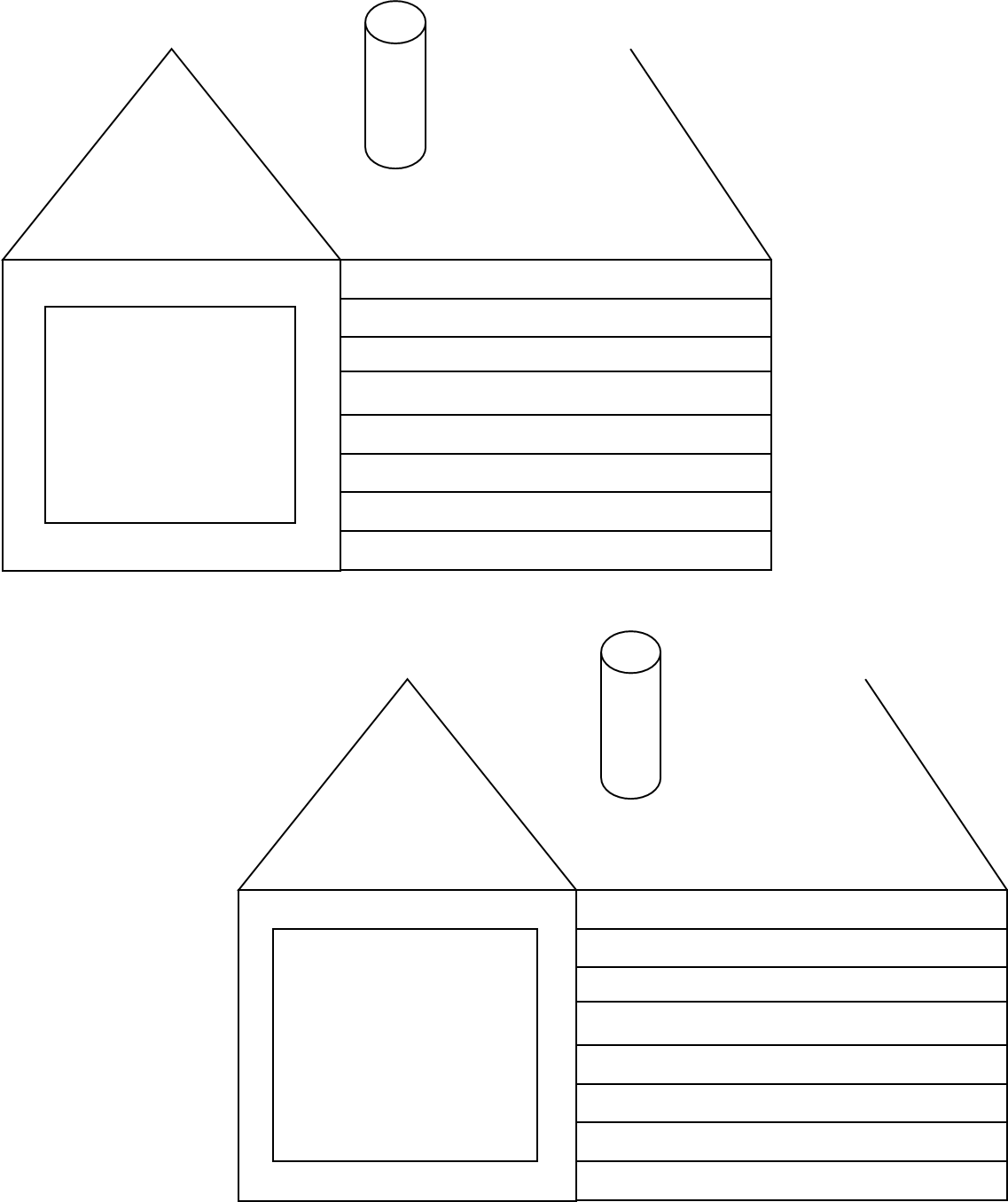 Приложение №2: доски для домиковПриложение №3: итоговый продукт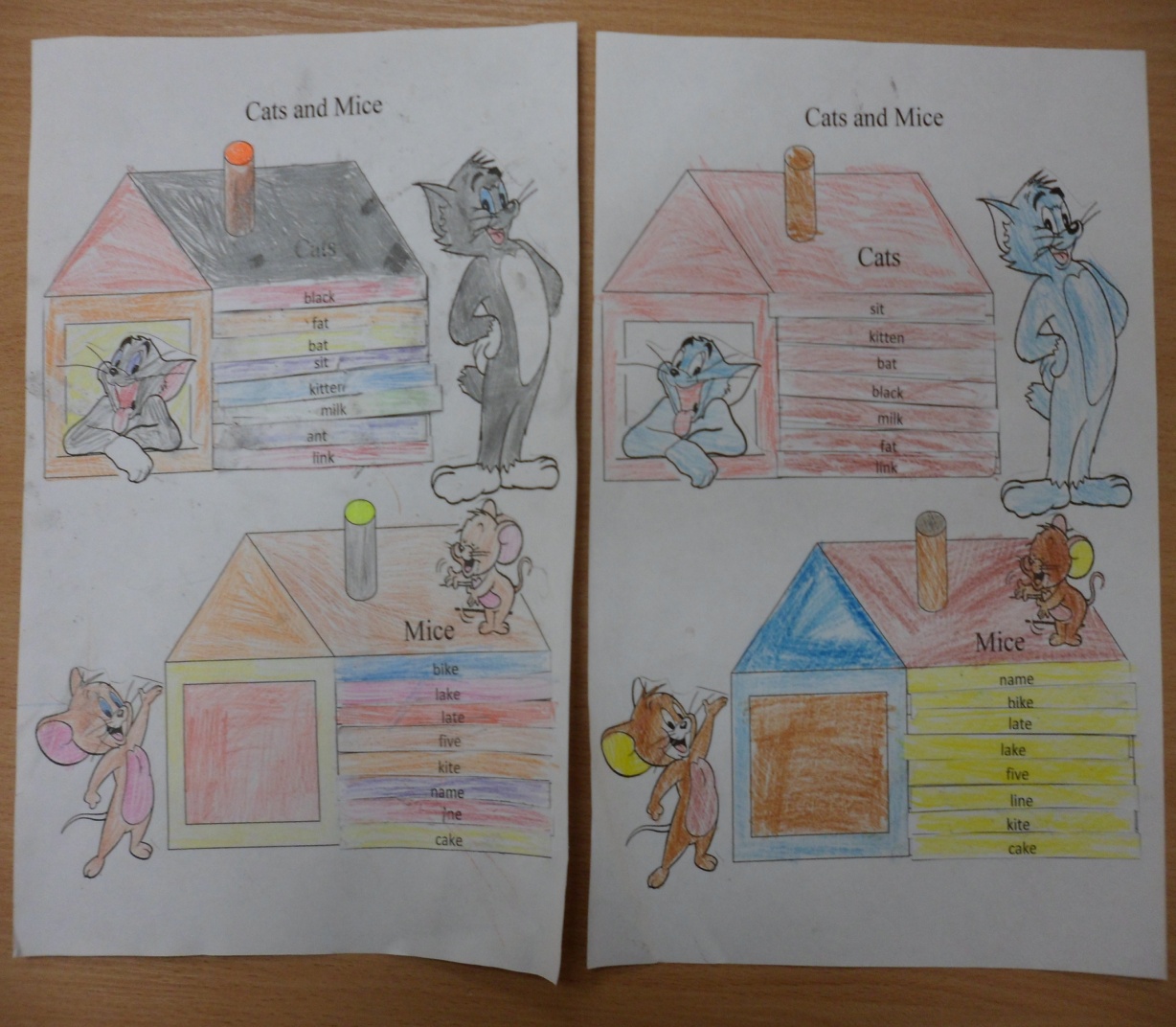 